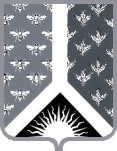 Кемеровская областьНовокузнецкий муниципальный районАдминистрация Новокузнецкого муниципального районаПОСТАНОВЛЕНИЕ от 19.06.2019 № 106г. НовокузнецкО внесении изменений в Постановление администрации Новокузнецкого муниципального района от 03.10.2018 № 158 «О подготовке к празднованию в 2021 году 300-летияобразования Кузбасса на территории Новокузнецкого муниципального района»В связи с внесением изменений в распоряжение Коллегии Администрации Кемеровской области от 26.10.2018 № 482-р «О подготовке к празднованию в 2021 году 300-летия образования Кузбасса» внести изменения в Постановление администрации Новокузнецкого муниципального района от 03.10.2018 № 158 «О подготовке к празднованию в 2021 году 300-летия образования Кузбасса на территории Новокузнецкого муниципального района»:1. Пункт 1. Изложить в следующей редакции:1.1. Утвердить план мероприятий по подготовке к празднованию 300-летия образования Кузбасса на территории Новокузнецкого муниципального района согласно приложению №1 к настоящему постановлению.2. Опубликовать настоящее постановление в Новокузнецкой районной газете «Сельские вести» и разместить на официальном сайте муниципального образования «Новокузнецкий муниципальный район» www.admnkr.ru в информационно-телекоммуникационной сети «Интернет».3. Настоящее постановление вступает в силу со дня, следующего за днем его официального опубликования.4. Контроль за исполнением настоящего постановления оставляю за собой.Глава Новокузнецкогомуниципального района                                                                                 А.В. ШарнинПриложение № 1к постановлению администрации Новокузнецкого муниципального район от 19.06.2019 № 106План мероприятий по подготовке к празднованию 300-летия образования Кузбасса на территории Новокузнецкого муниципального района     Заместитель главы Новокузнецкого муниципального района по экономике                                                                                 А.В. Гончарова№ п/пМероприятияСрок реализацииОбъем финансирования, млн. руб.Объем финансирования, млн. руб.Объем финансирования, млн. руб.Объем финансирования, млн. руб.Объем финансирования, млн. руб.Ответственный исполнитель№ п/пМероприятияСрок реализациивсегов том числев том числев том числев том числеОтветственный исполнитель№ п/пМероприятияСрок реализациивсегофедеральный бюджетобластной бюджетместный бюджетвнебюджетные средстваОтветственный исполнительКонкурсы среди населения Новокузнецкого муниципального района(по благоустройству и озеленению)Конкурсы среди населения Новокузнецкого муниципального района(по благоустройству и озеленению)Конкурсы среди населения Новокузнецкого муниципального района(по благоустройству и озеленению)Конкурсы среди населения Новокузнецкого муниципального района(по благоустройству и озеленению)Конкурсы среди населения Новокузнецкого муниципального района(по благоустройству и озеленению)Конкурсы среди населения Новокузнецкого муниципального района(по благоустройству и озеленению)Конкурсы среди населения Новокузнецкого муниципального района(по благоустройству и озеленению)Конкурсы среди населения Новокузнецкого муниципального района(по благоустройству и озеленению)Конкурсы среди населения Новокузнецкого муниципального района(по благоустройству и озеленению)1.1Конкурс «Дом каждой птице»Март-май 20190,050,05Инспектор-эколог администрации Новокузнецкого муниципального района1.2Всероссийская акция «Дни защиты от экологической опасности»Март-июнь 2019Март-июнь -2020Март-июнь -20210,10,040,06Инспектор-эколог администрации Новокузнецкого муниципального района,управление образования администрации Новокузнецкого муниципального района,комитет по культуре и делам молодежи администрации Новокузнецкого муниципального района,управление молодежной политики и спорта администрации Новокузнецкого муниципального района,главы сельских поселений  (по согласованию)1.3Конкурс «Лучший двор, лучшая клумба», приуроченный к празднованию 95-ти летия со дня основания Новокузнецкого муниципального района20200,0150,015Комитет по жилищно-коммунальному хозяйствуадминистрации Новокузнецкого муниципального района1.4Конкурс «Лучший подъезд», приуроченный к празднованию 95-ти летия со дня основания Новокузнецкого муниципального района   20200,0150,015Комитет по жилищно-коммунальному хозяйствуадминистрации Новокузнецкого муниципального района1.5Конкурс на звание «Лучшая усадьба» среди граждан, состоящих на надомном обслуживании.Июнь-август 2019Июнь-август -2020Июнь-август -2021Муниципальное казенное учреждениеКомплексный центр социального обслуживания населения МО «Новокузнецкий муниципальный район»1.6Муниципальная акция «300 лет  Кузбассу»:1) посадка деревьев  в форме текста  «Кузбасс-300» 2) аэрофотосъемка посаженной аллеиМай 2019,Май 2020Май 2021Управление образования администрации Новокузнецкого муниципального района, руководители образовательных учреждений Новокузнецкого муниципального района,глава Терсинского сельского поселения (по согласованию)1.7Муниципальный конкурс «Наши цветы тебе, Кузбасс!» (конкурс на лучшую клумбу)Август 2019Август 2020Август 20210,0250,020,005Управление образования администрации Новокузнецкого муниципального района, руководители образовательных учреждений Новокузнецкогомуниципального района,комитет по культуре и делам молодежи администрации Новокузнецкого муниципального района,руководители учреждений культуры Новокузнецкого муниципального района1.8Муниципальный этап областного конкурса «ЭкоЛидер»Июль-октябрь 2019Июль-октябрь -2020Июль-октябрь -2021Инспектор-эколог администрации Новокузнецкого муниципального района1.9Организация проведения экологического субботникаАпрель  2019Апрель2020Апрель2021Муниципальное казенное учреждение «Комплексный центр социального обслуживания населения МО «Новокузнецкий муниципальный район» 1.10Районная акция «Экомарафон» - «Мы за чистый Кузбасс!»Май-сентябрь 2019Май-сентябрь2020Май-сентябрь2021Инспектор-эколог администрации Новокузнецкого муниципального района,управление образования администрации Новокузнецкого муниципального района,управление молодежной политики и спорта администрации Новокузнецкого муниципального района,главы сельских поселений  (по согласованию)Участие общественных организаций и политических партийНовокузнецкого муниципального районаУчастие общественных организаций и политических партийНовокузнецкого муниципального районаУчастие общественных организаций и политических партийНовокузнецкого муниципального районаУчастие общественных организаций и политических партийНовокузнецкого муниципального районаУчастие общественных организаций и политических партийНовокузнецкого муниципального районаУчастие общественных организаций и политических партийНовокузнецкого муниципального районаУчастие общественных организаций и политических партийНовокузнецкого муниципального районаУчастие общественных организаций и политических партийНовокузнецкого муниципального районаУчастие общественных организаций и политических партийНовокузнецкого муниципального района2.1Муниципальная акция-эстафета «300 добрых дел-юбилею Кузбасса!» с передачей памятного знака2019-20210,0330,0230,010Управление образования администрации Новокузнецкого муниципального района, комитет по культуре и делам молодежи администрации2.1Муниципальная акция-эстафета «300 добрых дел-юбилею Кузбасса!» с передачей памятного знака2019-20210,0330,0230,010Новокузнецкого муниципального района, управление молодежной политики и спорта Новокузнецкого муниципального района,исполком Новокузнецкого местного отделения Кемеровского регионального отделения Партии «Единая Россия» (по согласованию)2.2Разработка проекта и закладка аллеи шахтерской славы2019-2021Комитет по культуре и делам молодежи администрации Новокузнецкого муниципального района2.3Приобретение и доставка благотворительного угля для малоимущих семей, а также для граждан из числа родителей и вдов погибших шахтеров, вдовам полных кавалеров трех степеней «Шахтерская Слава»;Июль-август 2019Июль-август 2020Июль-август 20213,33,3Главы сельских поселений (по согласованию),профсоюзная организация угольных предприятий (по согласованию),комитет по социальной политике администрации Новокузнецкого муниципального района, Муниципальное казенное учреждение «Комплексный центр социального обслуживания населения МО «Новокузнецкий муниципальный район»2.4Приобретение санаторно-курортных путевок для граждан из числа родителей и вдов погибших шахтеров, вдовам полных кавалеров трех степеней «Шахтерская Слава»2019-20210,410,41Комитет по социальной политике администрации Новокузнецкого муниципального района, профсоюзная организация угольных предприятий (по согласованию)2.5Акция «Живи, лес!» Май, сентябрь 2019Май, сентябрь -2020Май, сентябрь -20210,530,53Инспектор-эколог администрации Новокузнецкого муниципального района,исполкомНовокузнецкого местного отделения Кемеровского регионального отделения Партии «Единая Россия» (по согласованию)2.6Акция «Живи, родник!»Май-сентябрь 2019-Май-сентябрь 2020Май-сентябрь 20210,8650,865Инспектор-эколог администрации Новокузнецкого муниципального района,исполком Новокузнецкого местного отделения Кемеровского регионального отделения Партии «Единая Россия» (по согласованию),главы сельских поселений (по согласованию)2.7Акция «Чистая река-чистые берега»Май-сентябрь 2019-Май-сентябрь 2020Май-сентябрь 20211,271,27Инспектор-эколог администрации Новокузнецкого муниципального района,исполком Новокузнецкого местного отделенияКемеровского регионального отделения Партии «Единая Россия» (по согласованию)2.8Всекузбасский месячник посадки лесаМай-сентябрь 2019-Май-сентябрь 2020Май-сентябрь 20217,2061,925,286Инспектор-эколог администрации Новокузнецкого муниципального района,ИсполкомНовокузнецкого местного отделения Кемеровского регионального отделения Партии «Единая Россия» (по согласованию),2.9Конкурс «Молодое лицо Кузбасса»2019-2021Управление молодежной политики и спорта администрации Новокузнецкого муниципального района, исполком Новокузнецкого местного отделения Кемеровского регионального отделения Партии «Единая Россия» (по согласованию),2.10Конкурс видеосюжетов «Новокузнецкий район – часть Кузбасса»2019-20210,050,05Комитет по культуре и делам молодежи администрации Новокузнецкого муниципального района, исполкомНовокузнецкого местного отделения Кемеровского регионального отделения Партии «Единая Россия» (по согласованию),2.11Круглые столы «Как Россия прирастала Кузбассом»Осень 2019Осень 2020Осень 2021Управление образования администрации Новокузнецкого муниципального района,исполком Новокузнецкого местного отделения Кемеровского регионального отделения Партии «Единая Россия» (по согласованию)2.12Политигра «1721-2021»Зима 2021Управление молодежной политики и спорта администрации Новокузнецкого муниципального района,исполком Новокузнецкого местного отделения Кемеровского регионального отделения Партии «Единая Россия» (по согласованию)2.13Фестиваль «Мы вместе!»2018-2019Комитет по культуре и делам молодежи администрации Новокузнецкого муниципального района, исполком Новокузнецкого местного отделения Кемеровского регионального отделения Партии «Единая Россия» (по согласованию)2.14Экологический субботник «Сделаем!» Сентябрь 2019Сентябрь 2020Сентябрь20210,10,1Инспектор-эколог администрации Новокузнецкого муниципального района,исполком Новокузнецкого местного отделения Кемеровского регионального отделения Партии «Единая Россия» (по согласованию)Работа с ветеранами, ветеранскими организациямиНовокузнецкого муниципального районаРабота с ветеранами, ветеранскими организациямиНовокузнецкого муниципального районаРабота с ветеранами, ветеранскими организациямиНовокузнецкого муниципального районаРабота с ветеранами, ветеранскими организациямиНовокузнецкого муниципального районаРабота с ветеранами, ветеранскими организациямиНовокузнецкого муниципального районаРабота с ветеранами, ветеранскими организациямиНовокузнецкого муниципального районаРабота с ветеранами, ветеранскими организациямиНовокузнецкого муниципального районаРабота с ветеранами, ветеранскими организациямиНовокузнецкого муниципального районаРабота с ветеранами, ветеранскими организациямиНовокузнецкого муниципального района3.1Встречи с поэтами Новокузнецкого муниципального районаВ течение 2019-20210,010,01Комитет по культуре и делам молодежи администрации Новокузнецкого муниципального района,Совет ветеранов Новокузнецкого муниципального района3.2Фестиваль по скандинавской ходьбеМай 2019Май 2020Май 20210,0250,025Комитет по культуре и делам молодежи администрации Новокузнецкого муниципального района,управление молодежной политики и спорта администрации Новокузнецкого муниципального района,Совет ветеранов Новокузнецкого муниципального района3.3Экскурсии по святым местам КузбассаФевраль, июль 2019 Февраль, июль 2020Февраль, июль 2021Совет ветеранов Новокузнецкого муниципального района,управление промышленности и транспорта администрации Новокузнецкого муниципального района3.4Экскурсии по музею «Наша история», посвященные 300-летию Кузбасса (с. Кузедеево)2019-20210,0050,005Комитет по культуре и делам молодежи администрации Новокузнецкого муниципального района3.5Проведение мини-клубов по шахтерской тематике с пенсионерами-шахтерами, состоящими на социальном обслуживании2019-20210,0090,009Муниципальное казенное учреждение «Комплексный центр социального обслуживания населения» МО «Новокузнецкий муниципальный район»3.6«Пою тебе, мой край родной!» районный фестиваль хоров и ансамблей ветерановФевраль2019Февраль2020Февраль20210,10,1Комитет по культуре и делам молодежи администрации Новокузнецкого муниципального района3.7«Это нашей истории строки» вечера воспоминаний в клубах ветерановАпрель - май2019 Апрель – май2020Апрель – май20210,010,01Комитет по культуре и делам молодежи администрации Новокузнецкого муниципального района3.8Вручение помощи вдовам погибших шахтеров, ветеранам шахтерского трудаАвгуст2019Август2020Август 20210,440,44Комитет по социальной политике  администрации Новокузнецкого муниципального района3.9Оказание адресной социальной помощи  ко Дню шахтера гражданам из числа ликвидированных угольных предприятийИюль-август 2019Июль-август2020Июль-август20210,110,11Комитет по социальной политике  администрации Новокузнецкого муниципального района3.10Оказание материальной помощи гражданам из числа родителей и вдов погибших шахтеров, вдовам полных кавалеров трех степеней «Шахтерская Слава», не  имеющих разрешения по состоянию здоровья на санаторно-курортное лечение2019-20210,120,12Комитет по социальной политике администрации Новокузнецкого муниципального района3.11Организация волонтерской помощи пенсионерам-шахтерам; родителям и вдовам погибших шахтеров; полным кавалерам трех степеней «Шахтерская Слава»2019-2021Муниципальное казенное учреждение «Комплексный центр социального обслуживания населения» МО «Новокузнецкий муниципальный район»,управление молодежной политики и спорта администрации Новокузнецкого муниципального района3.12Акция «Ветеран живет рядом»2019 –2021Управление молодежной политики и спорта администрации Новокузнецкого муниципального района, волонтеры Новокузнецкого муниципального района (по согласованию),  общественная  детская организация Новокузнецкого района «Свет» (по согласованию), местное отделение Всероссийского военно-патриотического общественного движения  «Юнармия»3.13Социальный проект - акция по увековечиванию памяти «Дважды победители»2019-20210,150,15Комитет по культуре и делам молодежиадминистрации Новокузнецкого муниципального района3.14Постановка на социальное обслуживание граждан из числа родителей и вдов погибших шахтеров, вдов  полных кавалеров трех степеней «Шахтерская Слава»; пенсионеров-шахтеров ликвидированных угольных предприятий; полных кавалеров трех степеней «Шахтерская Слава»2019-2021Муниципальное казенное учреждение «Комплексный центр социального обслуживания населения МО «Новокузнецкий муниципальный район»3.15Проект по созданию альбома - диска «Знаменитые люди  Новокузнецкого района»: 1) поисковая работа на базе школьных музеев и образовательных учреждений;2) представления материалов поисковой работы на научно-практической конференции школьников;3) создание фотогалереи в большом зале  администрации Новокузнецкого муниципального района ко Дню района  и альбома - диска  «Знаменитые люди  Новокузнецкого района»  (по результатам собранных материалов) 2018-20200,0050,005Управление образования администрации Новокузнецкого муниципального районаТоржественные мероприятия, приемы, собрания, конференцииТоржественные мероприятия, приемы, собрания, конференцииТоржественные мероприятия, приемы, собрания, конференцииТоржественные мероприятия, приемы, собрания, конференцииТоржественные мероприятия, приемы, собрания, конференцииТоржественные мероприятия, приемы, собрания, конференцииТоржественные мероприятия, приемы, собрания, конференцииТоржественные мероприятия, приемы, собрания, конференцииТоржественные мероприятия, приемы, собрания, конференции4.1Чествование семейных пар «Вместе и навсегда»2019-20210,150,15Комитет по культуре и делам молодежи администрации Новокузнецкого муниципального района,орган записи актов гражданскогосостояния Новокузнецкого района по Кемеровской области (по согласованию)4.2День Семьи, любви и верностиИюль 2019Июль 2020Июль 20210,040,04Комитет по культуре и делам молодежи администрации Новокузнецкого муниципального района,Орган записи актов гражданского состояния Новокузнецкого района (по согласованию)4.3Юбилейная дата 135 лет селу Таргай2019Глава Сосновского сельского поселения (по согласованию)Заместитель главы Новокузнецкого муниципального района – руководитель аппаратаЗаместитель главы Новокузнецкого муниципального района по социальным вопросам4.4Юбилейная дата 95 лет деревни Калиновка2019Глава Сосновского сельского поселения (по согласованию)Заместитель главы Новокузнецкого муниципального района – руководитель аппаратаЗаместитель главы Новокузнецкого муниципального района по социальным вопросам4.5Юбилейная дата 90 лет поселку Калмыковский2019Глава Сосновского сельского поселения (по согласованию)Заместитель главы Новокузнецкого муниципального района – руководитель аппаратаЗаместитель главы Новокузнецкого муниципального района по социальным вопросам4.6Юбилейная дата 90 лет деревни Юрьевка2019Глава Сосновского сельского поселения (по согласованию)Заместитель главы Новокузнецкого муниципального района – руководитель аппаратаЗаместитель главы Новокузнецкого муниципального района по социальным вопросам4.7Юбилейная дата 395 лет селу Куртуково2020Глава Сосновского сельского поселения (по согласованию)Заместитель главы Новокузнецкого муниципального района – руководитель аппаратаЗаместитель главы Новокузнецкого муниципального района по социальным вопросам4.8Юбилейная дата 95 лет деревне Красинск2020Глава Сосновского сельского поселения (по согласованию)Заместитель главы Новокузнецкого муниципального района – руководитель аппаратаЗаместитель главы Новокузнецкого муниципального района по социальным вопросам4.9Юбилейная дата 395 лет селу Атаманово2020Глава Центрального сельского поселения (по согласованию)Заместитель главы Новокузнецкого муниципального района – руководитель аппаратаЗаместитель главы Новокузнецкого муниципального района по социальным вопросам4.10Юбилейная дата 295 лет деревне Муратово2020Глава Центрального сельского поселения (по согласованию)Заместитель главы Новокузнецкого муниципального района – руководитель аппаратаЗаместитель главы Новокузнецкого муниципального района по социальным вопросам4.11Юбилейная дата 70 лет поселку Тальжино при ж/д станции2020Глава Центрального сельского поселения (по согласованию)Заместитель главы Новокузнецкого муниципального района – руководитель аппаратаЗаместитель главы Новокузнецкого муниципального района по социальным вопросам4.12Юбилейная дата 395 лет селу Бунгур2020Глава Загорского сельского поселения (по согласованию)Заместитель главы Новокузнецкого муниципального района – руководитель аппаратаЗаместитель главы Новокузнецкого муниципального района по социальным вопросам4.13Юбилейная дата 360 лет селу Кузедеево2020Глава Кузедеевского 4.13Юбилейная дата 360 лет селу Кузедеево2020сельского поселения (по согласованию)Заместитель главы Новокузнецкого муниципального района – руководитель аппаратаЗаместитель главы Новокузнецкого муниципального района по социальным вопросам4.14Юбилейная дата 275 лет поселку Кандалеп2020сельского поселения (по согласованию)Заместитель главы Новокузнецкого муниципального района – руководитель аппаратаЗаместитель главы Новокузнецкого муниципального района по социальным вопросам4.15Юбилейная дата 200 лет деревне Мунай2020сельского поселения (по согласованию)Заместитель главы Новокузнецкого муниципального района – руководитель аппаратаЗаместитель главы Новокузнецкого муниципального района по социальным вопросам4.16Юбилейная дата 120 лет поселку Урнас2020сельского поселения (по согласованию)Заместитель главы Новокузнецкого муниципального района – руководитель аппаратаЗаместитель главы Новокузнецкого муниципального района по социальным вопросам4.17Юбилейная дата 220 лет селу Сары-Чумыш2021сельского поселения (по согласованию)Заместитель главы Новокузнецкого муниципального района – руководитель аппаратаЗаместитель главы Новокузнецкого муниципального района по социальным вопросам4.18Юбилейная дата 140 лет селу Бенжереп-12021сельского поселения (по согласованию)Заместитель главы Новокузнецкого муниципального района – руководитель аппаратаЗаместитель главы Новокузнецкого муниципального района по социальным вопросам4.19Юбилейная дата 115 лет селу Лыс2021сельского поселения (по согласованию)Заместитель главы Новокузнецкого муниципального района – руководитель аппаратаЗаместитель главы Новокузнецкого муниципального района по социальным вопросам4.20Юбилейная дата 130 лет селу Осиновое Плесо2020Глава Терсинского сельского поселения (по согласованию)Заместитель главы Новокузнецкого муниципального района – руководитель аппаратаЗаместитель главы Новокузнецкого муниципального района по социальным вопросам4.21Юбилейная дата 90 лет селу Славино2020Глава Терсинского сельского поселения (по согласованию)Заместитель главы Новокузнецкого муниципального района – руководитель аппаратаЗаместитель главы Новокузнецкого муниципального района по социальным вопросам4.22Юбилейная дата 195 лет селу Ячменюха2021Глава Терсинского сельского поселения (по согласованию)Заместитель главы Новокузнецкого муниципального района – руководитель аппаратаЗаместитель главы Новокузнецкого муниципального района по социальным вопросам4.23Юбилейная дата 140 лет селу Усково2021Глава Красулинского сельского поселения (по согласованию)Заместитель главы Новокузнецкого муниципального района – руководитель аппаратаЗаместитель главы Новокузнецкого муниципального района по социальным вопросам4.24Юбилейная дата 85 лет Муниципальное бюджетное общеобразовательное учреждение «Безруковская основная общеобразовательная школа»Февраль 20190, 035 0,0050, 030Управление образования администрации Новокузнецкого муниципального района4.25Юбилейная дата 65 лет Муниципальное бюджетное общеобразовательное учреждение «Тальжинская основная общеобразовательная школа»Февраль 20190, 035 0,0050, 03Управление образования администрации Новокузнецкого муниципального района4.26Юбилейная дата 50 лет Муниципальное бюджетное дошкольное образовательное учреждение «Степновский детский сад» комбинированного видаОктябрь 20190, 035 0,0050, 03Управление образования администрации Новокузнецкого муниципального района4.27Юбилейная дата 65 лет Муниципальное бюджетное учреждение культуры «Районная централизованная библиотечная система Новокузнецкого муниципального района» Филиал Куртуковская сельская библиотека20190,0250,025Комитет по культуре и делам молодежи администрации Новокузнецкого муниципального района4.28Юбилейная дата 70 лет Муниципальное бюджетное учреждение культуры «Районная централизованная библиотечная система Новокузнецкого муниципального района» Филиал Костенковская сельская библиотека20190,0250,025Комитет по культуре и делам молодежи администрации Новокузнецкого муниципального района4.29Юбилейная дата 55 лет Муниципальное бюджетное учреждение культуры «Центр народного творчества и досуга Новокузнецкого муниципального района» - Атамановский дом культурыМарт 20200,050,05Комитет по культуре и делам молодежи администрации Новокузнецкого муниципального района4.30Юбилейная дата 50 лет  Муниципальное бюджетное учреждение культуры «Центр народного творчества и досуга Новокузнецкого муниципального района» -  Степновский дом культурыСентябрь 20200,050,05Комитет по культуре и делам молодежи администрации Новокузнецкого муниципального района4.31Юбилейная дата 90 лет Муниципальное бюджетное учреждение культуры «Центр народного творчества и досуга Новокузнецкого муниципального района» -Еланский дом культурыОктябрь 20200,050,05Комитет по культуре и делам молодежи администрации Новокузнецкого муниципального района4.32Юбилейная дата 50 лет Муниципальное бюджетное учреждение культуры «Центр народного творчества и досуга Новокузнецкого муниципального района» -Красулинский дом культурыНоябрь 20200,050,05Комитет по культуре и делам молодежи администрации Новокузнецкого муниципального района4.33Юбилейная дата 55 лет Муниципальное бюджетное учреждение культуры «Районная централизованная библиотечная система Новокузнецкого муниципального района» ФилиалМеталлурговская сельская библиотека20200,0250,025Комитет по культуре и делам молодежи администрации Новокузнецкого муниципального района4.34Юбилейная дата 80 лет Муниципальное бюджетное учреждение культуры «Районная централизованная библиотечная система Новокузнецкого муниципального района» ФилиалИльинская сельская библиотека20200,0250,025Комитет по культуре и делам молодежи администрации Новокузнецкого муниципального района4.35Юбилейная дата 60 летМуниципальное бюджетное учреждение культуры «Районная централизованная библиотечная система Новокузнецкого муниципального района» ФилиалКазанковская сельская библиотека20200,0250,025Комитет по культуре и делам молодежи администрации Новокузнецкого муниципального района4.36Юбилейная дата 50 лет Муниципальное бюджетное учреждение культуры «Районная централизованная библиотечная система Новокузнецкого муниципального района» ФилиалБенжерепская сельская библиотека20200,0250,025Комитет по культуре и делам молодежи администрации Новокузнецкого муниципального района4.37Юбилейная дата 50 лет Муниципальное бюджетное учреждение культуры «Районная централизованная библиотечная система Новокузнецкого муниципального района» ФилиалНедорезовская сельская библиотека20200,0250,025Комитет по культуре и делам молодежи администрации Новокузнецкого муниципального района4.38Юбилейная дата 50 лет Муниципальное бюджетное учреждение культуры «Районная централизованная библиотечная система Новокузнецкого муниципального района» ФилиалСтепновская сельская библиотека20200,0250,025Комитет по культуре и делам молодежи администрации Новокузнецкого муниципального района4.39Юбилейная дата 85 лет Муниципальное бюджетное учреждение культуры «Районная централизованная библиотечная система Новокузнецкого 20210,0250,025Комитет по культуре и делам молодежи администрации Новокузнецкого муниципального районамуниципального района» ФилиалКузедеевская сельская библиотека4.40Юбилейная дата 75 лет Муниципальное бюджетное учреждение культуры «Районная централизованная библиотечная система Новокузнецкого муниципального района» ФилиалСарычумышская сельская библиотека20210,0250,025Комитет по культуре и делам молодежи администрации Новокузнецкого муниципального района4.41Юбилейная дата 25 лет ООО «Аркада»Декабрь 2018Управление промышленности и транспорта администрации Новокузнецкого муниципального района4.42День материНоябрь 2019Ноябрь 2020Ноябрь20210,10,1Комитет по социальной политике администрации Новокузнецкого муниципального района,управление образования администрации Новокузнецкого муниципального района,комитет по культуре и делам молодежи администрации Новокузнецкого муниципального района4.43День памяти и скорби в связи с началом Великой Отечественной войны 22 июня 1941 годаИюнь 2019Июнь 2020Июль 20210,210,21Комитет по социальной политике администрации Новокузнецкого муниципального района4.44День Памяти ликвидаторам аварии на ЧАЭСАпрель 2019Апрель2020Апрель 20210,330,33Комитет по культуре и делам молодежи администрации Новокузнецкого муниципального района,управление образования администрации Новокузнецкого муниципального района,комитет по социальной политике администрации Новокузнецкого муниципального района политике4.45День Победы  в Великой Отечественной войне 1941-1945г.г.Май 2019Май 2020Май 20210,470,47Комитет по культуре и делам молодежи администрации Новокузнецкого муниципального района,управление образования администрации Новокузнецкого муниципального района,комитет по социальной политике администрации Новокузнецкого муниципального района4.46Международный День инвалидаДекабрь 2019Декабрь2020Декабрь20210,250,25Комитет по социальной политике администрации Новокузнецкого муниципального района,управление образования администрации Новокузнецкого муниципального района,комитет по культуре и делам молодежи администрации Новокузнецкого муниципального района4.47Международный день пожилых людейОктябрь 2019Октябрь2020Октябрь20210,380,38Муниципальное казенное учреждение «Комплексный центр социального обслуживания населения» МО «Новокузнецкий муниципальный район»4.48Научно-практическая конференция школьников Новокузнецкого муниципального районаМарт 2019 Март 2020Март 20210,0030, 003Управление образования администрации Новокузнецкого муниципального района4.49Прием Главы Новокузнецкого муниципальная района, посвященный Дню Новокузнецкого районаСентябрь-октябрь 2019Сентябрь-октябрь2020Сентябрь-октябрь20210,1(каждый прием)0,1(каждый прием)Комитет по культуре и делам молодежи администрации Новокузнецкого муниципального района4.50Приемы Главы Новокузнецкого муниципального района, посвященные календарным и профессиональным праздникам2019-20210,015каждый прием0,015каждый приемКомитет по культуре и делам молодежи администрации Новокузнецкого муниципального района4.51Рождественский прием Главы Новокузнецкого муниципального района для отличников учебыЯнварь2019Январь2020Январь 20210,270,27Комитет по культуре и делам молодежи администрации Новокузнецкого муниципального района4.52Сибирский экологический форум2019-2021Инспектор-эколог администрации Новокузнецкого муниципального района4.53Торжественный прием граждан из числа родителей и вдов погибших шахтеров Июль-август 2019Июль-август 2020Июль-август 20210,070,07Комитет по социальной политике администрации Новокузнецкого муниципального района4.54Торжественный митинг в связи с годовщиной вывода советских войск из АфганистанаФевраль 2019Февраль2020Февраль 20210,410,41Комитет по культуре и делам молодежи администрации Новокузнецкого муниципального района,управлениеобразования администрации Новокузнецкого муниципального района, комитет по социальной политике администрации Новокузнецкого муниципального района4.55Торжественный прием, посвященный празднованию Дня работника сельского хозяйства и перерабатывающей промышленностиНоябрь 2019Ноябрь2020Ноябрь20210,40,4Отдел по сельскому хозяйству, продовольствию и природопользованию администрации Новокузнецкого муниципального района4.56День Российского предпринимательстваМай 2019Май 2020Май 20210,060,06Сектор по предпринимательству и потребительскому рынку отдела экономического прогнозирования и потребительского рынка администрации Новокузнецкого муниципального районаВыставки, презентации, ярмарки, встречи, экскурсииВыставки, презентации, ярмарки, встречи, экскурсииВыставки, презентации, ярмарки, встречи, экскурсииВыставки, презентации, ярмарки, встречи, экскурсииВыставки, презентации, ярмарки, встречи, экскурсииВыставки, презентации, ярмарки, встречи, экскурсииВыставки, презентации, ярмарки, встречи, экскурсииВыставки, презентации, ярмарки, встречи, экскурсииВыставки, презентации, ярмарки, встречи, экскурсии5.1«Живут среди нас шахтеры» - публикации в районной газете «Сельские вести» статей о ветеранах и работниках угольной промышленности – жителях Новокузнецкого муниципального района  Август2019Август 2020Август2021Новокузнецкая районная газета «Сельские вести»5.2«Кузбасс-шахтерский край» - выставки прикладного творчества, посвященные Дню рождения Кемеровской областиЯнварь2019Январь2020Январь 20210,030,03Комитет по культуре и делам молодежи администрации Новокузнецкого муниципального района, руководители учреждений культуры Новокузнецкого муниципального района5.3«Летопись шахтерского Кузбасса» - информационные часы, познавательные тематические программы2020-20210,0060,006Комитет по культуре и делам молодежи администрации Новокузнецкого муниципального района,руководители учреждений культуры Новокузнецкого муниципального района5.4«Шахтерский труд в творчестве кузбасских поэтов и писателей» - литературная гостиная2019-20210,010,01Комитет по культуре и делам молодежи администрации Новокузнецкого муниципального района,руководители учреждений культуры Новокузнецкого муниципального района5.5Выставка «Архивы нашей памяти» (фотографии; исторические документы – газеты, книги, благодарственные письма; нагрудные знаки граждан, состоящих на надомном обслуживании)Январь-май 2019Январь-май 2020Январь-май 2021Муниципальное казенное учреждение «Комплексный центр социального обслуживания населения» МО «Новокузнецкий муниципальный район»5.6Выставки декоративно - прикладного творчества с участием граждан, состоящих на надомном обслуживании, посвященные 300-летию КузбассаИюль-август 2019Июль-август 2020Июль-август 2021Муниципальное казенное учреждение «Комплексный центр социального обслуживания населения МО «Новокузнецкий муниципальный район»5.7Краеведческие смены летнего палаточного лагеря «Стимул» по тематике «История Кузбасса в истории моей страны»Июнь 2019Июнь 2020Июнь 2021Управление образования администрации Новокузнецкого муниципального района5.8Организация походов, экскурсий по родному краю с целью изучения и охраны природы КузбассаЛето 2019Лето 2020Лето 2021Управление образования администрации Новокузнецкого муниципального района5.9Организация экскурсий на разрезы Новокузнецкого муниципального района с целью ознакомления с рекультивацией использованных земель2019 – 20210,010, 01Управление образования администрации Новокузнецкого муниципального района,руководители образовательных учреждений Новокузнецкого муниципального района  по согласованию с руководителями угольных предприятий5.10Сельскохозяйственная ярмарка на площади общественных мероприятийОктябрь-апрель 2019Октябрь-апрель 2020Октябрь-апрель 2021Отдел по сельскому хозяйству, продовольствию и природопользова-нию администрации Новокузнецкого муниципального района5.11Создание экспозиций в школьных музеях, стендов в образовательных учреждениях, посвященных 300-летию Кузбасса20190,030,03Управление образования администрации Новокузнецкого муниципального района5.12Фестиваль-ярмарка юных талантовМарт-май 2019Март-май 2020Март-май 20210,030,03Комитет по культуре и делам молодежи администрации Новокузнецкого муниципального района5.13Фестиваль «Вместе, ярче!»Сентябрь 2019Сентябрь2020Сентябрь20210,030,03Комитет по жилищно-коммунальному хозяйству администрации Новокузнецкого муниципального района,инспектор-эколог администрации Новокузнецкого муниципального района, комитет по культуре и делам молодежи администрации Новокузнецкого муниципального района,управление образования администрации Новокузнецкого муниципального района,управление молодежной политики и спорта администрации Новокузнецкого муниципального района,главы сельских поселений (по согласованию)5.14Цикл слайдов и видеопрезентаций «300-летняя история угольной промышленности в Сибири»Август 2020Август 20210,0050,005Комитет по культуре и делам молодежи администрации Новокузнецкого муниципального района5.15Участие в выставках-ярмарках, проводимых выставочной компанией «Кузбасская ярмарка»2 и 4 квартал 20192 и 4 квартал 20202 и 4 квартал 20210,40,4Сектор по предпринимательству и потребительскому рынку отдела экономического прогнозирования и потребительского  рынка администрации Новокузнецкого муниципального района5.16Краеведческие смены летнего палаточного  лагеря «Стимул» по тематике «История Кузбасса в истории моей страны»Июнь 2019Июнь 2020Июнь 20210, 085 0,0750,01Управление образования администрации Новокузнецкого муниципального района5.17Организация поездки в качестве паломников в Иерусалим родителей и вдов погибших шахтеров по ходатайству главы Новокузнецкого муниципального района2019-2021Администрация Новокузнецкого муниципального района,комитет по социальной политике администрации Новокузнецкого муниципального района5.18Организация экскурсий по достопримечательным и историческим местам для граждан из числа родителей и вдов погибших шахтеров, вдов полных кавалеров трех степеней «Шахтерская Слава»; граждан из числа пенсионеров–шахтеров ликвидированных угольных предприятийНовокузнецка и Новокузнецкого муниципального района2019-2021Муниципальное казенное учреждение «Комплексный центр социального обслуживания населения МО «Новокузнецкий муниципальный район»Культурно – массовая работаКультурно – массовая работаКультурно – массовая работаКультурно – массовая работаКультурно – массовая работаКультурно – массовая работаКультурно – массовая работаКультурно – массовая работаКультурно – массовая работа6.1«Кузбасс – шахтерский край» праздничные мероприятия, посвященный Дню рождения Кемеровской областиЯнварь 2019Январь2020Январь20210,0150,015Комитет по культуре и делам молодежиадминистрации Новокузнецкого муниципального района6.2«Наше творчество - родному Кузбассу» районный фестиваль самодеятельного народного творчестваМарт-апрель 2019Март-апрель 2020Март-апрель 20210,30,3Комитет по культуре и делам молодежиадминистрации Новокузнецкого муниципального района6.3«Родина моя-Кузбасс!» цикл мероприятий, посвященных юбилейным датам сел, сельских советов, трудовых и творческих коллективов2019-20210,03на каждый юбилей0,03на каждый юбилейКомитет по культуре и делам молодежиадминистрации Новокузнецкого муниципального района6.4Вечера трудовых династий «Нам вместе 300 лет!»2019-20210,05на каждоемеро-приятие0,05на каждоемероприятиеКомитет по культуре и делам молодежиадминистрации Новокузнецкого муниципального района6.5Муниципальный конкурс агитбригад «Мой край любимый – Кузбасс!»Март, апрель 2019Управление образования администрации Новокузнецкого муниципального района6.6Новогодние праздничные мероприятия2019-20210,30,3Комитет по культуре и делам молодежиадминистрации Новокузнецкого муниципального района6.7Концертные программы, посвященные Дню шахтера «Гори, шахтерская звезда!»Август 2019Август2020Август20210,020,02Комитет по культуре и делам молодежиадминистрации Новокузнецкого муниципального района6.8Районный фестиваль «Моя семья живет  в Кузбассе»2019-20210,020,02Комитет по культуре и делам молодежиадминистрации Новокузнецкого муниципального района6.9Районный фестиваль национальных культур «Мы живем семьей единой»2019-20210,10,1Комитет по культуре и делам молодежиадминистрации Новокузнецкого муниципального районаТворческие конкурсы, спортивные мероприятияТворческие конкурсы, спортивные мероприятияТворческие конкурсы, спортивные мероприятияТворческие конкурсы, спортивные мероприятияТворческие конкурсы, спортивные мероприятияТворческие конкурсы, спортивные мероприятияТворческие конкурсы, спортивные мероприятияТворческие конкурсы, спортивные мероприятияТворческие конкурсы, спортивные мероприятия7.1«Семья. Экология. Культура»Осень-весна 2019Осень-весна 2020Осень-весна 2021-----Инспектор-эколог администрации Новокузнецкого муниципального района,комитет по культуре и делам молодежи администрации Новокузнецкого муниципального района,главы сельских поселений (по согласованию)7.2Военно-спортивный марафон «Растем патриотами России!» (с включением краеведческих, исторических  конкурсов)Февраль 2019Февраль 2020Февраль2021Управление образования администрации Новокузнецкого муниципального района, местное отделение Всероссийского военно-патриотического общественного движения «Юнармия» (по согласованию)7.3Муниципальные конкурсы:1) агитбригад «Мой край любимый – Кузбасс!»;Март-апрель20190, 015 0,0050,01Управление образования администрации2) «Папа, мама, я – шахтерская семья»;3) на эскиз значка, посвященного юбилею Кузбасса;4) методических разработок «Урок истории Кузбасса»Август 2019Октябрь-декабрь2019Октябрь-декабрь2021Новокузнецкого муниципального района7.4Районный  конкурс вокально-инструментальных ансамблей «Ритмы Кузбасса»Июнь 2020Июнь 20210,0550,055Комитет по культуре и делам молодежи администрации Новокузнецкого муниципального района7.5Районный конкурс на лучшую авторскую песню и стихи «Шахтерский характер»Август 20210,10,1Комитет по культуре и делам молодежи администрации Новокузнецкого муниципального района7.6Спартакиада шахтеровАвгуст 2019Август 2020Август20210,00450,0045Управление молодежной политики и спорта администрации Новокузнецкого муниципального района7.7Спортивные мероприятия «Наши спортивные достижения тебе Кузбасс!»:1. турнир по борьбе;Январь  20190,010,01Управление образования администрации Новокузнецкого 1234567892. турнир по боксу;3. турнир по баскетболу;4. турнир по футболуНоябрь 2020Июнь 2021муниципальногорайона, управление молодежной политики и спорта администрации Новокузнецкого муниципального районаВвод социально – значимых объектов (новых и после капитального ремонта)Ввод социально – значимых объектов (новых и после капитального ремонта)Ввод социально – значимых объектов (новых и после капитального ремонта)Ввод социально – значимых объектов (новых и после капитального ремонта)Ввод социально – значимых объектов (новых и после капитального ремонта)Ввод социально – значимых объектов (новых и после капитального ремонта)Ввод социально – значимых объектов (новых и после капитального ремонта)Ввод социально – значимых объектов (новых и после капитального ремонта)Ввод социально – значимых объектов (новых и после капитального ремонта)8.1Строительство очистных сооружений карьерных и поверхностных вод Общества с ограниченной ответственностью «Сибэнергоуголь»2018150 150Управление промышленности и транспорта администрации Новокузнецкого муниципального района8.2Строительство участка открытых горных работ «Бунгурский Южный 2»                Общества с ограниченной ответственностью «Сибэнергоуголь»2019-2020168,72168,72 Управление промышленности и транспорта администрации Новокузнецкого муниципального района8.3Общества с ограниченной ответственностью «Ресурс» Административно-бытовой комбинат (этап строительства)2020700  700 Управление промышленности и транспорта администрации Новокузнецкого муниципального района8.4Общества с ограниченной ответственностью «Промугольсервис» Бытовой комбинат Контейнерная АЗС  (этап строительства)2019378 378Управление промышленности и транспорта администрации Новокузнецкого муниципального района8.5Строительство очистных сооружений шахтных вод Общества с ограниченной ответственностью «Разрез «Южный» 2019-2021220220Инспектор-эколог администрации Новокузнецкого муниципального района; управление промышленности и транспорта администрации Новокузнецкого муниципального района8.6Строительство хозяйственно-бытовых очистных сооружений в п. Недорезово Общества с ограниченной ответственностью «Ресурс»20196060Инспектор-эколог администрации Новокузнецкого муниципального района; управление промышленности и транспорта администрации Новокузнецкого муниципального района8.7Строительство очистных сооружений карьерных вод участка Открытых горных работ Бунгурский 7             Общества с ограниченной ответственностью «Разрез Березовский»2019-20204040Инспектор-эколог администрации Новокузнецкого муниципального района; управление промышленности и транспорта администрации Новокузнецкого муниципального района8.8Строительство очистных сооружений поверхностных сточных вод на участке, технологический комплекс Общества с ограниченной ответственностью «Разрез «Бунгурский-Северный»201922,522,5Инспектор-эколог администрации Новокузнецкого муниципального района;управление промышленности и транспорта администрации Новокузнецкого муниципального района8.9Строительство очистных сооружений поверхностных и карьерных сточных вод при сбросе в реку Кандалеп201944,844,8Инспектор-эколог администрации Новокузнецкого муниципального района;управление промышленности и транспорта администрации Новокузнецкого муниципального района8.10Строительство насосной станции на комплексе зданий и сооружений по очистке шахтных вод на промплощадке «Антоновский-3»           Общества с ограниченной ответственностью «Шахта «Полосухинская»2019-20201515Инспектор-эколог администрации Новокузнецкого муниципального района;управление промышленности и транспорта администрации Новокузнецкого муниципального района8.11Реконструкция очистных сооружений Акционерное общество «Кузбасская птицефабрика»2019-202116,316,3Инспектор-эколог администрации Новокузнецкого муниципального района управление промышленности и транспорта администрации Новокузнецкого муниципального района8.12.Капитальный ремонт детского сада в селе БезруковоМарт 201934,334,3Отдел капитального строительства, благоустройства и дорожной деятельности администрации Новокузнецкого муниципального районаУправление образования администрации Новокузнецкого муниципального района8.13.Капитальный ремонт ДК                          села БезруковоМарт 201911,011,0Начальник управления по строительству администрации Новокузнецкого муниципального районаКомитет по культуре и делам молодежи администрации Новокузнецкого муниципального района   8.14.Капитальный ремонт ДК                         села СосновкаДекабрь 20187,67,6Начальник управления по строительству администрации Новокузнецкого муниципального района  Комитет по культуре и делам молодежи администрации Новокузнецкого муниципального района 8.15. Строительство парковой зоны в п.ЕланьМай – Июнь 2019Глава Центрального с/п, Начальник управления по строительству администрации Новокузнецкого муниципального районаИтого:1888,6567,2621821,38